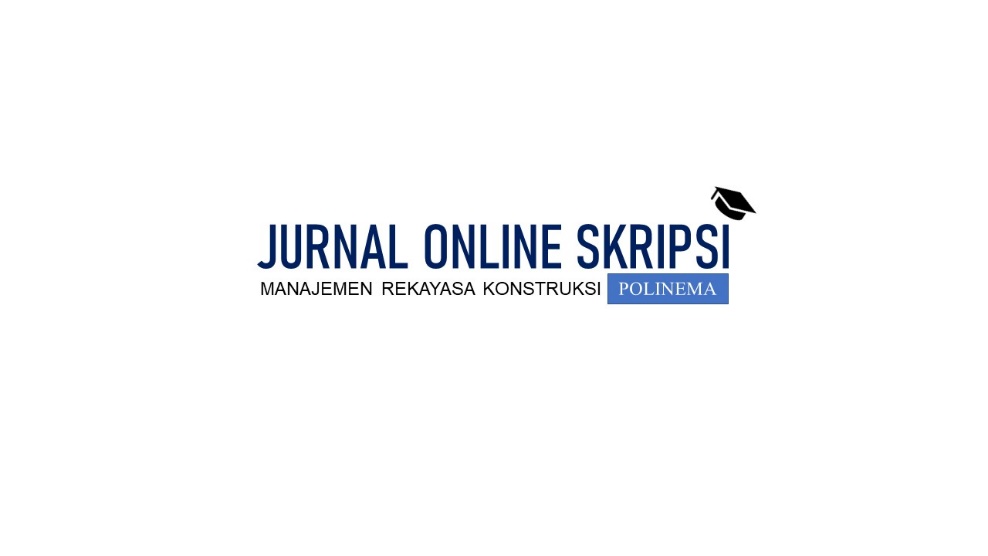 Journal homepage: http://jos-mrk.polinema.ac.id/ 	ISSN: 2722-9203 (media online/daring)OPTIMASI ALAT BERAT PEKERJAAN GALIAN DAN TIMBUNAN PROYEK JALAN TOL SOLO – YOGYAKARTA PAKET 1.1 STA 3+000 – STA 6+000Alfitra Ramadhan1*, Joko Setiono 2, Sitti Safiatus Riskijah 3	Mahasiswa Manajemen Rekayasa Konstruksi1, Dosen Jurusan Teknik Sipil2, Dosen Jurusan Teknik Sipil31alfitrar3@gmail.com, 2joko.setiono@polinema.ac.id, 3 ririssafiatus@gmail.com, ABSTRAKSering dijumpai alat berat dalam keadaan aktif namun tidak terfungsikan saat pekerjaan berlangsung karena target produktifitas alat tidak tercapai atau antrian muatan. Hal ini mengakibatkan kurang efektif dan efisien yang berdampak pada pembengkakan biaya dan memperlambat waktu pengerjaan. Sehingga diperlukan kombinasi alat berat agar tidak terdapat alat berat yang tak terfungsikan. Tujuan dari penelitian ini adalah untuk mengoptimasi alat berat dan menghitung biaya alat berat yang optimal. Penentuan solusi optimal menggunakan metode simpleks program linier. Hasil penelitian diperoleh: Volume pekerjaan striping 49.168,358 m3, pekerjaan galian 187.370,630 m3, dan pekerjaan timbunan 978.533,840 m3. Pekerjaan striping menggunakan alat excavator, dump truk, dan bulldozer dengan 8 alternatif kombinasi, pekerjaan galian menggunakan alat excavator, dumptruk, dan bulldozer dengan 8 alternatif kombinasi, dan pekerjaan timbunan menggunakan alat excavator, dumptruk, motor grader, vibratory roller, dan water tank truk dengan 8 alternatif kombinasi. Kombinasi alat berat yang optimal yaitu pekerjaan striping pada alternatif kombinasi tujuh dengan total biaya  Rp 1,194,132,280; Pekerjaan galian pada alternatif kombinasi tujuh dengan total biaya  Rp 4,716,870,141;  dan Pekerjaan Timbunan pada alternatif kombinasi tiga dengan total biaya Rp 13,231,549,342. Jadi total biaya alat berat pada pekerjaan stripping, pekerjaan galian, dan pekerjaan timbunan sebesar Rp 19,142,551,762.Kata Kunci: galian dan timbunan, alat berat, kombinasi alat berat, optimalABSTRACTHeavy equipment is often found to be active but non-functional during work due to unachieved productivity targets or queuing of loads. This results in reduced effectiveness and efficiency, leading to cost overruns and project delays. Therefore, a combination of heavy equipment is needed to avoid idle machinery. The purpose of this research is to optimize heavy equipment and calculate the optimal cost of heavy equipment. The optimal solution will be determined using the simplex method of linear programming. The research results reveal the following: The volume of striping work is 49,168.358 m3, cut work is 187,370.630 m3, and fill work is 978,533.840 m3. Striping work utilizes excavators, dump trucks, and bulldozers with 8 alternative combinations. Cut work uses excavators, dump trucks, and bulldozers with 8 alternative combinations. Fill work involves excavators, dump trucks, motor graders, vibratory rollers, and water tank trucks with 8 alternative combinations. The optimal combinations of heavy equipment are as follows: Stripping work, alternative combination seven totaling Rp 1,194,132,280 in cost; Cut work, alternative combination seven totaling Rp 4,716,870,141 in cost; and Fill Work, alternative combination three totaling Rp 13,231,549,342 in cost. So, the total cost of heavy equipment for the stripping work, cut work, and fill work is Rp 19,142,551,762.Keywords: cut and fill, heavy equipment, combination of heavy equipment, cut and fill, optimalPENDAHULUANTransportasi memegang peranan penting dalam pembangunan suatu negara baik negara maju maupun negara berkembang. Perkembangan transportasi harus didukung dengan perkembangan jalan sebagai prasarananya. Oleh karena itu pembangunan jalan harus dilakukan untuk mempermudah mobilisasi.Proyek Jalan Tol Solo – Yogyakarta merupakan proyek nasional dan memakan lahan yang luas sehingga volume pekerjaan tanah sangat besar. Hal ini menyebabkan perlunya optimasi alat berat yang baik agar tidak terjadi kerugian akibat pemilihan alat berat yang tidak cocok.Berdasarkan pengamatan yang dilakukan saat pelaksanaan proyek Jalan Tol Solo – Yogyakarta paket 1.1, ada beberapa kejadian yaitu mesin alat berat dibiarkan tetap menyala dan parkir alat berat pada suatu lokasi tanpa mengerjakan suatu pekerjaan. Hal ini mengakibatkan kurang efektif dan efisien yang berdampak pada pembengkakan biaya dan memperlambat waktu pengerjaan. Manajemen penggunaan alat berat pada proyek Jalan Tol Solo – Yogyakarta 1.1 sangat penting dilakukan.Setiap alat berat memiliki beberapa tipe, kapasitas serta biaya sewa yang berbeda-beda sehingga alat berat dan kombinasi yang dipakai harus diperhitungkan agar mencapai biaya minimum tanpa mengabaikan durasi pekerjaan yang sudah ditargetkan. Biaya minimum dapat dianalisa menggunakan program linier. Berdasarkan latar belakang dan permasalahan tersebut maka tujuan penelitian ini meliputi: Menghitung volume pekerjaan galian dan timbunan.Menentukan metode pelaksanaan pekerjaan galian dan timbunan.Mengetahui alat berat yang digunakan dan menentukan kombinasi alat berat tersebut pada pekerjaan galian dan timbunanMenghitung biaya masing-masing alat berat yang digunakan pada pekerjaan galian dan timbunan.Menghitung biaya alat berat yang optimal pada pekerjaan galian dan timbunan.METODE Metode penelitian yang digunakan dalam penelitian optimasi penggunaan alat berat pada pekerjaan galian dan timbunan pada proyek Jalan Tol Solo – Yogyakarta Paket 1.1 STA 3+000-6+000 adalah sebagai berikut:Perhitungan volume pekerjaan galian dan timbunan dibantu dengan aplikasi AutoCad dari gambar proyek PT. Adhi Karya.Metode pelaksanaan galian dan timbunan menggunakan alat berat excavator, dump truk, bulldozer, motor grader, vibratorry roller, dan water tank truk.Menentukan jenis alat berat dan direncanakan tipe alat berat serta membuat kombinasi alternatif alat berat.Perhitungan produktifitas dan biaya alat berat mengacu pada Permen PUPR No 1 tahun 2022 dan HSPK Klaten tahun 2022.Produktifitas alat (m3/jam):Excavator  				(1)Keterangan: V = kapasitas bucket; m3 Fb = faktor bucket Fa = faktor efisiensi alat Fv = faktor konversi Ts = waktu siklus; menit Bulldozer  			(2)Keterangan:Fb = faktor pisau Fa = faktor efisiensi Fm = faktor kemiringan pisauTs = waktu siklus (menit) q = kapasitas pisau (m3) Dump Truck  				(3)Keterangan: Q = kapasitas produksi dump truck; m3/jam V = kapasitas bak; ton Fa = faktor efisiensi alat D = berat isi material (lepas, gembur); ton/m3 Ts = waktu siklus; menit Motor Grader  			(4)Keterangan: Lh = panjang hamparan; m bo = lebar overlap; m Fa = faktor efisiensi kerja t = tebal hamparan padat n = jumlah lintasanN = jumlah pengupasan tiap lintasan b = lebar pisau efektif; m 60 = konversi jam ke menit Ts = waktu siklus; menit Vibratory Roller  			(5)Keterangan: b = lebar roda pemadat bo = lebar overlap  be = lebar efektif pemadatan = (b-bo)   t = tebal pemadatan Fa = faktor efisiensi alatn = jumlah lintasan v = kecepatan alat  1000 = perkalian dari km ke mWater Tank Truck  				(6)Keterangan: V = volume tangki air; m3 Wc = kebutuhan air/m3 material padat; m3 Pa = kapasitas pompa air; diambil 100 liter/menit;  Fa = faktor efisiensi alat 60 = konversi jam ke menit 1000 = perkalian dari km ke m Biaya Sewa Alat Berat:Menghitung biaya pasti (Permen PUPR No 1 Tahun 2022) 		(7)Keterangan:G = biaya pasti per jam (rupiah);  B = harga pokok alat setempat (rupiah);  C = nilai sisa alat;  D = faktor angsuran/pengembalian modal;  E = biaya pengembalian modal;  F = biaya asuransi, pajak dll per tahun;  W = jumlah jam kerja alat dalam satu tahun.Menghitung biaya operasional (Permen PUPR No 1 Tahun 2022) 			(8)H= banyaknya bahan bakar yang dipergunakan dalam 1 jam dengan satuan lt/jam;  I = banyaknya minyak pelumas yang dipakai dalam 1 jam dengan satuan lt/jam;  J = besarnya biaya bengkel (workshop) tiap jam;  K = biaya perbaikan termasuk penggantian suku cadang yang aus;  L = upah operator atau driver;  M = upah pembantu operator atau pembantu driver.Analisis optimasi alat berat menggunakan program linier metode simpleks dengan bantuan aplikasi komputer yaitu program LINDO 6.1.Penentuan variabel keputusanX1 = Jumlah unit Excavator X2 = Jumlah unit Dump TruckX3	= Jumlah unit BulldozerPenentuan fungsi tujuanZmin = C1X1 + C2X2 + C3X3			(9)C1 = Biaya alat ExcavatorC2 = Biaya alat Dump TruckC3	= Biaya alat BulldozerPenentuan fungsi kendalaKendala volumeKendala areaKendala ketergantungan alatKendala ketidak negatifanMemasukkan hasil X1, X2, dan X3 ke dalam rumus fungsi tujuanHASIL DAN PEMBAHASANPerhitungan volume galian dan timbunan dapat dilihat pada tabel 1. Tabel 1. Perhitungan Volume Galian dan TimbunanJenis dan tipe alat berat yang digunakan:Pada pekerjaan stripping, jenis alat berat yang digunakan dapat dilihat pada tabel 2. Tabel 2. Tipe Alat Berat Pekerjaan StrippingPada pekerjaan galian, jenis alat berat yang digunakan dapat dilihat pada tabel 3.Tabel 3. Tipe Alat Berat Pekerjaan GalianPada pekerjaan timbunan, jenis alat berat yang digunakan dapat dilihat pada tabel 4.Tabel 4. Tipe Alat Berat Pekerjaan GalianAlternatif kombinasi (AK) alat berat yang digunakan adalah sebagai berikut:Pekerjaan Stripping dapat dilihat pada tabel 5. Tabel 5. Alternatif Kombinasi Alat Berat Pekerjaan StrippingPekerjaan Galian dapat dilihat pada tabel 6. Tabel 6. Alternatif Kombinasi Alat Berat Pekerjaan GalianPekerjaan Timbunan dapat dilihat pada tabel 7.Tabel 7. Alternatif Kombinasi Alat Berat Pekerjaan TimbunanPerhitungan Produktifitas mengacu pada Permen PUPR No 1 Tahun 2022. Berikut hasil perhitungan produktifitas pada tabel 8, 9, dan 10 Tabel 8. Perhitungan Produktifitas StrippingTabel 9. Perhitungan Produktifitas GalianTabel 10. Perhitungan Produktifitas TimbunanBiaya masing-masing alat berat:Rekap biaya sewa dan operasional masing-masing alat berat mengacu pada Permen PUPR No 1 Tahun 2022. Berikut hasil perhitungan biaya sewa dan operasional pada tabel 11.Tabel 11. Rekap Biaya Sewa dan Operasional serta Mobilisasi Alat BeratProses Optimasi Menggunakan Program Linier Metode SimpleksOptimasi Alternatif Kombinasi Alat Berat Pekerjaan Stripping. Alternatif 1.Penentuan Variabel KeputusanX1 = Jumlah unit Excavator Tipe Doosan DX300LCA (EXC1)X2 = Jumlah unit Dump Truck Tipe HINO 130 HD (DT1)X3 = Jumlah unit Bulldozer Tipe Komatsu D65E-12 (BD1)Penentuan Fungsi TujuanZmin = 853721 X1 + 365202 X2 + 695428 X3Penentuan Fungsi KendalaVolume:222.889 X1 >= 321.82566.361 X2 >= 321.82580.042 X3 >= 321.825Area:18,69 X1 <= 56 4,95 X2 <= 566,46 X3 <= 56Ketergantungan Alat:5 X1 – 17 X2 <= 05 X1 – 14 X3 <= 0Ketidaknegatifan:X1 >= 0X2 >= 0X3 >= 0Berikut hasil optimasi penggunaan alat per jam dapat dilihat pada gambar 1.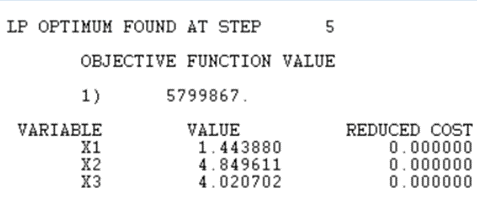 Gambar1. Hasil Optimasi Alternatif 1 Pekerjaan StrippingSumber: Hasil PerhitunganBerdasarkan hasil optimasi menggunakan aplikasi Lindo 6.1 dapat disimpulkan bahwa jumlah alat yang optimal yaitu:Excavator Tipe Doosan DX300LCA: 1,44 ≈ 2 UnitDump Truck Tipe HINO 130 HD: 4,85 ≈ 5 UnitBulldozer Tipe Komatsu D65E-12: 4,02 ≈ 4 UnitDengan biaya alat minimal sebesar Rp 6.315.165/JamTabel 12. Hasil Optimasi Biaya Alat Berat Pekerjaan StrippingOptimasi Alternatif Kombinasi Alat Berat Pekerjaan GalianPenentuan Variabel KeputusanX1 = Jumlah unit Excavator Tipe Doosan DX300LCA (EXC1)X2 = Jumlah unit Dump Truck Tipe HINO 130 HD (DT1)X3 = Jumlah unit Bulldozer Tipe Komatsu D65E-12 (BD1)Penentuan Fungsi TujuanZmin = 853721 X1 + 365202 X2 + 695428 X3Penentuan Fungsi KendalaVolume:203.507 X1 >= 493.97064.169 X2 >= 493.97080.042 X3 >= 493.970Area:18,69 X1 <= 56 4,95 X2 <= 566,46 X3 <= 56Ketergantungan Alat:6 X1 – 19 X2 <= 06 X1 – 15 X3 <= 015 X3 – 19 X2 <= 0Ketidaknegatifan:X1 >= 0X2 >= 0X3 >= 0Berikut hasil optimasi penggunaan alat per jam dapat dilihat pada gambar 2.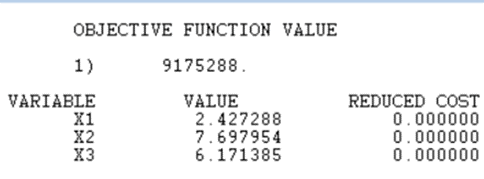 Gambar2. Hasil Optimasi Alternatif 1 Pekerjaan GalianSumber: Hasil PerhitunganBerdasarkan hasil optimasi menggunakan aplikasi Lindo 6.1 dapat disimpulkan bahwa jumlah alat yang optimal yaitu:Excavator Tipe Doosan DX300LCA: 2,43 ≈ 3 UnitDump Truck Tipe HINO 130 HD: 7,70 ≈ 8 UnitBulldozer Tipe Komatsu D65E-12: 6,17 ≈ 6 UnitDengan biaya alat minimal sebesar Rp 9.655.348/JamTabel 13. Hasil Optimasi Biaya Alat Berat Pekerjaan GalianOptimasi Alternatif Kombinasi Alat Berat Pekerjaan TimbunanPenentuan Variabel KeputusanX1 = Jumlah unit Excavator Tipe Doosan DX300LCA (EXC1)X2 = Jumlah unit Dump Truck Tipe HINO 130 HD (DT1)X3 = Jumlah unit Bulldozer Tipe Komatsu D65E-12 (BD1)X4	= Jumlah unit Vibratory Roller Tipe Volvo SD 100 DC (VR1)X5	= Jumlah unit Water Tank Truck Tipe Mitsubishi 125HD (WTT1)Penentuan Fungsi TujuanZmin = 853721 X1 + 365202 X2 + 497200 X3 + 564987 X4 + 363620 X5Penentuan Fungsi KendalaVolume:222.889 X1 >= 1518.22215.776 X2 >= 1518.22244.287 X3 >= 1518.22242.960 X4 >= 1518.222249.000 X5 >= 1518.222Area:18.690 X1 <= 564.945 X2 <= 565.6 X3 <= 565.312 X4 <= 564.97 X5 <= 56Ketergantungan Alat:1 X1 - 14 X2 <= 01 X1 - 2 X3 <= 01 X1 - 1 X4 <= 01 X1 - 1 X5 <= 0Ketidaknegatifan:X1 >= 0X2 >= 0X3 >= 0X4 >= 0X5 >= 0Berikut hasil optimasi penggunaan alat per jam dapat dilihat pada gambar 3.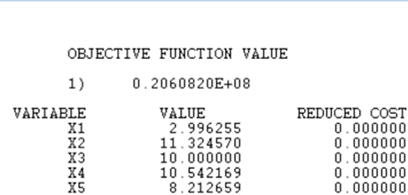 Gambar3. Hasil Optimasi Alternatif 1 Pekerjaan TimbunanSumber: Hasil PerhitunganBerdasarkan hasil optimasi menggunakan aplikasi Lindo 6.1 dapat disimpulkan bahwa jumlah alat yang optimal yaitu:Excavator Tipe Doosan DX300LCA: 2,97 ≈ 3 UnitDump Truck Tipe HINO 130 HD: 11,32 ≈ 11 UnitMotor Grader Tipe Changlin 713H: 10 ≈ 10 UnitVibratory Roller Tipe Volvo SD 100 DC: 10,54 ≈ 11 UnitWater Tank Truck Tipe Mitsubishi 125HD: 8,21 ≈ 8 UnitDengan biaya alat minimal sebesar Rp 18.128.866/JamTabel 14. Hasil Optimasi Biaya Alat Berat Pekerjaan TimbunanKESIMPULANDari hasil optimasi alat berat pada pekerjaan galian dan timbunan Proyek Jalan Tol Solo – Yogyakarta Paket 1.1 STA 3+000-6+000, dengan menggunakan Linier Metode Simpleks diperoleh beberapa kesimpulan yaitu:Volume pekerjaan striping kondisi tanah asli sebesar 49.168,358 m3 dan kondisi lepas sebesar 70.310,751 m3. Pekerjaan galian persiapan tanah dasar pada kondisi asli sebesar 187.370,630 m3 dan kondisi lepas sebesar 267.940,001 m3. Sedangkan untuk pekerjaan timbunan untuk badan jalan pada kondisi asli sebesar 978.533.840 m3 dan pada kondisi lepas sebesar 1.509.779,862 m3.Metode Pelaksanaan pekerjaan galian dan timbunan sebagai berikut:Pekerjaan Striping membersihkan lapisan permukaan tanah atas yang mengandung banyak bahan organik seperti rumput, akar-akaran dengan menggunakan alat bulldozer yang bergerak dari arah utara ke selatan pada STA 3, lalu tanah hasil striping diangkut menggunakan dumptruck menuju disposal area sejarak 1 km. Berikutnya melakukan pekerjaan striping pada STA 4, STA 5, dan STA 6. Pekerjaan Galian dilakukan setelah pekerjaan striping. Dimulai dari STA 3 menggunakan excavator, hasil galian diangkat oleh excavator dan didumping ke dump truk untuk diangkut ke disposal area sejarak 1 km. Hasil tanah galian yang berada di disposal area diratakan oleh bulldozer.  Selanjutnya melakukan pekerjaan galian pada STA 4, STA 5, dan STA 6.Pekerjaan Timbunan dilakukan setelah pekerjaan galian. Dengan cara menggali tanah di quarry menggunakan excavator kemudian diangkat ke dump truk untuk diangkut ke lokasi pekerjaan timbunan di STA 3 yang berjarak 8 km dari quarry. Lalu dump truk mendumping tanah ke STA 3, kemudian dihamparkan tanah timbunan oleh menggunakan motor grader dan dipadatkan dengan vibratory roller dengan kepadatan sesuai dengan hasil uji laboratorium, dan bersamaan dengan penyiraman material timbunan menggunakan water tank truk. Selanjutnya melakukan pekerjaan timbunan pada STA 4, STA 5, dan STA 6.Alat berat yang digunakan sebagai berikut:Pada pekerjaan stripping, jenis alat berat yang digunakan yaitu: Excavator Tipe Doosan DX 300 LCA(EXC1), Excavator Tipe Kobelco SK 200(EXC2), Dump TrucK Tipe Hino 130 HD(DT1), Dump Truck Tipe HINO FM 280 JD(DT2), Bulldozer Type Komatsu D65E-12(BD1), dan Bulldozer Type Komatsu D85E – SS2(BD2)Pada pekerjaan galian, jenis alat berat yang digunakan yaitu: Excavator Tipe Doosan DX 300 LCA(EXC1), Excavator Tipe Kobelco SK 200(EXC2), Dump TrucK Tipe Hino 130 HD(DT1), Dump Truck Tipe HINO FM 280 JD(DT2), Bulldozer Type Komatsu D65E-12 (BD1), dan Bulldozer Type Komatsu D85E – SS2(BD2)Pada pekerjaan timbunan, jenis alat berat yang digunakan yaitu: Excavator Tipe Doosan DX 300 LCA(EXC1), Excavator Tipe Kobelco SK 200(EXC2), Dump TrucK Tipe Hino 130 HD(DT1), Dump Truck Tipe HINO FM 280 JD(DT2), Bulldozer Type Komatsu D65E-12(BD1), Bulldozer Type Komatsu D85E – SS2(BD2), Vibratory Roller Type Volvo SD 100 DC(VR1), Vibratory Roller Type Hamm 3410(VR2), Motor Grader Tipe Changlin 713 H (MG1), Motor Grader Tipe Mitsubishi MG330(MG2), dan Water Tank Truk Tipe Mitsubishi 125 HD(WTT1)Dan Alternatif Kombinasi (AK) alat berat yang digunakan adalah sebagai berikut:Pekerjaan Stripping yaitu: AK1 : EXC1, DT1, BD1; AK2 : EXC1, DT2, BD1; AK3 : EXC2, DT1, BD1; AK4 : EXC2, DT2, BD1; AK5 : EXC1, DT1, BD2; AK6 : EXC1, DT2, BD2; AK7 : EXC2, DT1, BD2; dan AK8 : EXC2, DT2, BD2Pekerjaan Galian yaitu: AK1 : EXC1, DT1, BD1; AK2 : EXC1, DT2, BD1; AK3 : EXC2, DT1, BD1; AK4 : EXC2, DT2, BD1; AK5 : EXC1, DT1, BD2; AK6 : EXC1, DT2, BD2; AK7 : EXC2, DT1, BD2; dan AK8 : EXC2, DT2, BD2Pekerjaan Timbunan yaitu: AK1 : EXC1, DT1, MG1, VR1, WTT1; AK2 : EXC1, DT2, MG1, VR2, WTT1; AK3 : EXC2, DT1, MG2, VR1, WTT1; AK4 : EXC2, DT2, MG2, VR2, WTT1; AK5 : EXC1, DT1, BD1, VR1, WTT1; AK6 : EXC1, DT2, BD1, VR2, WTT1; AK7 : EXC2, DT1, BD2, VR1, WTT1; dan AK8 : EXC2, DT2, BD2, VR2, WTT1Biaya masing-masing alat berat per jam, yaitu: Excavator Tipe Doosan DX 300 LCA sebesar Rp 853.721; Excavator Tipe Kobelco SK 200 sebesar Rp 547.257; Dump TrucK Tipe Hino 130 HD sebesar Rp 365.202; Dump Truck Tipe HINO FM 280 JD sebesar Rp 634.813; Bulldozer Tipe Komatsu D65E-12 sebesar Rp 695.427; Bulldozer Tipe Komatsu D85E – SS2 sebesar Rp 812.707; Vibratory Roller Tipe Volvo SD 100 DC sebesar Rp 564.986; Vibratory Roller Tipe Hamm 3410 sebesar Rp 546.071; Motor Grader Tipe Changlin 713 H sebesar Rp 497.199; Motor Grader Tipe Mitsubishi MG330 sebesar Rp 553.537; dan Water Tank Truck Tipe Mitsubishi 125 HD sebesar Rp 363.619Melalui beberapa alternatif kombinasi yang sudah di optimasi, maka penggunaan alat berat yang paling optimal yaitu:Pada pekerjaan stripping menggunakan alternatif kombinasi 7 dengan total biaya Rp 1.194.132.280, dengan kombinasi 2 Excavator Tipe Kobelco SK 200, 5 Dump TrucK Tipe HINO 130 HD, 3 Bulldozer Tipe Koematsu D85E-SS2.Pada pekerjaan galian menggunakan alterntif kombinasi 7 dengan total biaya Rp 4.716.870.141, dengan kombinasi 3 Excavator Tipe Kobelco SK 200, 8 Dump TrucK Tipe HINO 130 HD, 5 Bulldozer Tipe Koematsu D85E-SS2.Pada pekerjaan timbunan menggunakan alterntif kombinasi 3 dengan total biaya Rp 13.231.549.3342, dengan kombinasi 3 Excavator Tipe Kobelco SK 200, 11 Dump TrucK Tipe HINO 130 HD, 10 Motor Grader Tipe Mitsubishi MG330, 11 Vibratory Roller Tipe Volvo SD 100 DC, 8 Water Tank Truck Tipe Mitsubishi 125 HD.Jadi total biaya alat berat pada pekerjaan stripping, pekerjaan galian, dan pekerjaan timbunan sebesar Rp 19,142,551,762.DAFTAR PUSTAKA[1]	Aminudin, 2005. Prinsip-Prinsip Riset Operasi. Jakarta: Erlangga.[2]	Bagaskara Andri Pradipta, 2020. “Optimasi Alat Berat Pekerjaan Mainroad Dan Interchange X Tol Pandaan-Malang”.[3]	Diah Lydianingtias & Suhariyanto, 2018. Alat Berat. POLINEMA Press, Politeknik Negeri Malang.[4]	Katalog Alat Berat Konstruksi Tahun 2013.[5]	Kholil, Ahmad. 2012. Alat Berat. Bandung : PT. Remaja Rosdakarya.[6]	Mochamad Hasan Sarmada, 2022. “Optimasi Alat Berat Pada Pekerjaan Galian dan Timbunan Proyek JLS Paket 9 STA 0+000-STA 3+000”.[7]	Moh. Aji Pangestu, 2022. “Penerapan Metode Simpleks Dalam Optimasi Biaya Penggunaan Alat Berat Pada Pekerjaan Cut and Fill Proyek Workshop PT. INKA Persero”.[8]	Novia Ariyanti & Nuril Lutvi Azizah, 2019. Teknik Optimasi. UMSIDA PRESS, Universitas Muhammadiyah Sidoarjo.[9]	Peraturan Menteri Pekerjaan Umum dan Perumahan Rakyat Republik Indonesia Nomor 1 Tahun 2022. Pedoman Penyusunan Perkiraan Biaya Pekerjaan Konstruksi Bidang Pekerjaan Umum Dan Perumahan Rakyat. [10]	Rostiyanti, S. F. 2008. Alat Berat Untuk Proyek Konstruksi Edisi Kedua. Jakarta. PT Rineka Cipta [11]	Siringoringo, Hotniar. 2005. Seri Teknik Operasional Pemograman Linier. Yogjaykarta: Graha ilmu.[12]	Spesifikasi Umum Kementerian PUPR Direktorat Jenderal Bina Marga Tahun 2018.STA Vol. StrippingVol. GalianVol. Timbunan Satuan 3+000-4+00016584,70867.846,030339.852,740m34+000-5+00015.222,70858.093,900277.514,325m35+000-6+00017.361,08861.430,700361.166,775m3Total Volume49.168,358187.370,630978.533,840m3No Alat BeratKode1Excavator Tipe Doosan DX 300 LCAEXC12Excavator Tipe Kobelco SK 200EXC23Dump Truck Tipe Hino 130 HDDT14Dump Truck Tipe HINO FM 280 JDDT25Bulldozer Type Komatsu D65E-12BD16Bulldozer Type Komatsu D85E – SS2BD2No Alat BeratKode1Excavator Tipe Doosan DX 300 LCAEXC12Excavator Tipe Kobelco SK 200EXC23Dump Truck Tipe Hino 130 HDDT14Dump Truck Tipe HINO FM 280 JDDT25Bulldozer Type Komatsu D65E-12BD16Bulldozer Type Komatsu D85E – SS2BD2No Alat BeratKode1Excavator Tipe Doosan DX 300 LCAEXC12Excavator Tipe Kobelco SK 200EXC23Dump Truck Tipe Hino 130 HDDT14Dump Truck Tipe HINO FM 280 JDDT25Bulldozer Type Komatsu D65E-12BD16Bulldozer Type Komatsu D85E – SS2BD27Vibratory Roller Type Volvo SD 100 DCVR18Vibratory Roller Type Hamm 3410VR29Motor Grader Tipe Changlin 713 HMG110Motor Grader Tipe Mitsubishi MG330MG211Water Tank Truk Tipe Mitsubishi 125 HDWTT1Alat BeratAlternatif KombinasiAlternatif KombinasiAlternatif KombinasiAlternatif KombinasiAlternatif KombinasiAlternatif KombinasiAlternatif KombinasiAlternatif KombinasiAlat Berat12345678ExcavatorEXC1EXC1EXC2EXC2EXC1EXC1EXC2EXC2Dump TrukDT1DT2DT1DT2DT1DT2DT1DT2BulldozerBD1BD1BD1BD1BD2BD2BD2BD2Alat BeratAlternatif KombinasiAlternatif KombinasiAlternatif KombinasiAlternatif KombinasiAlternatif KombinasiAlternatif KombinasiAlternatif KombinasiAlternatif KombinasiAlat Berat12345678ExcavatorEXC1EXC1EXC2EXC2EXC1EXC1EXC2EXC2Dump TrukDT1DT2DT1DT2DT1DT2DT1DT2BulldozerBD1BD1BD1BD1BD2BD2BD2BD2Alat BeratAlat BeratAlternatif KombinasiAlternatif KombinasiAlternatif KombinasiAlternatif KombinasiAlternatif KombinasiAlternatif KombinasiAlternatif KombinasiAlternatif KombinasiAlternatif Kombinasi112345678ExcavatorEXC1EXC1EXC1EXC2EXC2EXC1EXC1EXC2EXC2Dump TrukDT1DT1DT2DT1DT2DT1DT2DT1DT2Bulldozer/Motor GraderMG1MG1MG1MG2MG2BD1BD1BD2BD2Vibratory RolVR1VR1VR2VR1VR2VR1VR2VR1VR2Water Tank TrukWTT1WTT1WTT1WTT1WTT1WTT1WTT1WTT1WTT1No Jenis AlatProduktifitasSatuan1EXC1222,889m3/jam2EXC2194,502m3/jam3BD180,042m3/jam4BD2111,408m3/jam5DT166,361m3/jam6DT163,060m3/jam7DT291,512m3/jam8DT281,258m3/jamNo Jenis AlatProduktifitasSatuan1EXC1203,507m3/jam2EXC2177,589m3/jam3BD180,042m3/jam4BD2111,408m3/jam5DT164,169m3/jam6DT160,798m3/jam7DT287,394m3/jam8DT281,258m3/jamNo Jenis AlatProduktifitasSatuan1EXC1222,889m3/jam2EXC2194,502m3/jam3BD190,304m3/jam4BD2123,984m3/jam5DT115,776m3/jam6DT115,582m3/jam7DT225,948m3/jam8DT225,428m3/jam9MG1103,337m3/jam10MG2151,957m3/jam11VR1159,111m3/jam12VR2159,858m3/jam13WTT1249,000m3/jamNo Jenis AlatHarga Sewa Operasional/jamBiaya Mobilisasi1EXC1853.721,364.200.0002EXC2547.257,744.200.0003BD1695.427,844.200.0004BD2812.707,064.200.0005DT1365.202,14480.0006DT2634.813,07480.0007MG1497.199,674.200.0008MG2553.537,994.200.0009VR1564.986,674.200.00010VR2546.071,374.200.00011WTT1249,000480.000AlternatifKombinasi AlatHarga Unit/jamJumlah unit/jamTotal Harga1EXC1853.72126.315.165DT1365.2025BD1695.42842EXC1853.72127.028.406DT2634.8134BD1695.42843EXC2547.25825.702.238DT1365.2025BD1695.42844EXC2547.25826.415.479DT2634.8134BD1695.42845EXC1853.72125.971.575DT1365.2025BD2812.70736EXC1853.72126.684.816DT1365.2024BD2812.70737EXC2547.25825.358.647DT1365.2025BD2812.70738EXC2547.25826.071.889DT2634.8134BD2812.7073AlternatifKombinasi AlatHarga Unit/jamJumlah unit/jamTotal Harga1EXC1853.72139.655.348DT1365.2028BD1695.42862EXC1853.721311.177.423DT2634.8137BD1695.42863EXC2547.25838.735.957DT1365.2028BD1695.42864EXC2547.25839.623.219DT2634.8136BD1695.42865EXC1853.72139.546.316DT1365.2028BD2812.70756EXC1853.721310.433.578DT1365.2026BD2812.70757EXC2547.25838.626.926DT1365.2028BD2812.70758EXC2547.25839.514.187DT2634.8136BD2812.7075AlternatifKombinasi AlatHarga Unit/jamJumlah unit/jamTotal Harga1EXC1853.721318.128.866DT1365.20211MG1497.20010VR1564.98711WTT1363.62082EXC1853.721320.251.705DT2634.81310MG1497.20010VR2546.07111WTT1363.62083EXC2547.258317.772.858DT1365.20211MG2695.42810VR1564.98711WTT1363.62084EXC2547.258319.895.697DT2634.81310MG2695.42810VR2546.07111WTT1363.62085EXC1853.721319.415.720DT1365.20211BD1812.7079VR1564.98711WTT1363.62086EXC1853.721321.538.558DT2634.81310BD1812.7079VR2546.07111WTT1363.62087EXC2547.258318.739.135DT1365.20211BD2812.7078VR1564.98711WTT1363.62088EXC2547.258420.861.973DT2634.81310BD2812.7078VR2546.07111WTT1363.6208